REMERCIMENTS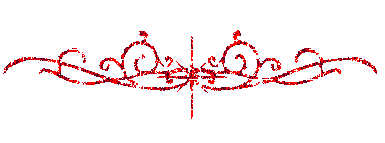 Nous remercions avant tous le DIEU pour sa gratitude et son aide à accomplir ce modeste travail.Nous présentons aussi nos vifs remerciements à tout le personnel de complexe GL1K -SKIKDANous tenons aussi à exprimer notre reconnaissance à notre encadreur Mr, GUEMMOUR .M.B pour son assistance et ses précieux conseils.Sans oublier l'ensemble du corps enseignant du département génie mécanique –université IBN KHALDOUN-Tiaret.Nous remercions aussi le président de Jury ainsi que les membres de jury, de nous avoir fait l’honneur de juger notre travail.Enfin, Nous remercions tous ceux qui ont de près ou de loin contribué à l’aboutissement et l’amélioration de ce travail.